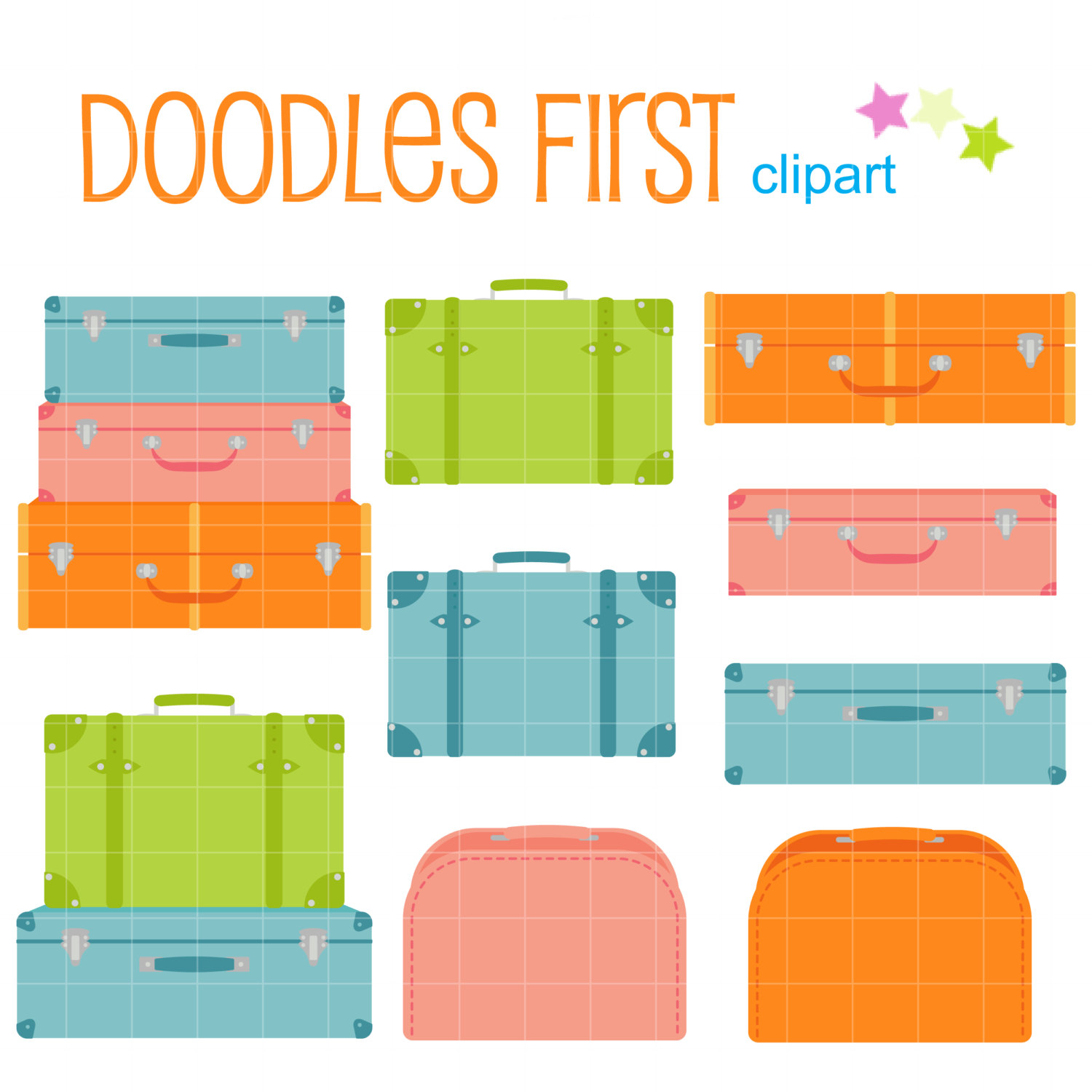                                           NIESAMOWITE  WAKACJE  Z  PODRÓŻĄ  W  TLE            MIEJSKO-GMINNA BIBLIOTEKA PUBLICZNA W SIEWIERZUSERDECZNIE ZAPRASZA DZIECI I MŁODZIEŻ NA WARSZTATY PLASTYCZNO-LITERACKO-RUCHOWE W DNIACH OD 4.07.2016 DO 27.07.2016 W GODZ. OD 13.00 DO 15.00ZAJĘCIA ODBYWAĆ SIĘ BĘDĄ:W PONIEDZIAŁKI: 4.07,11.07,18.07,25.07POD HASŁEM: PODRÓŻ W NIEZNANEWE WTORKI: 5.07,12.07,19.07,26.07POD HASŁEM: PODRÓŻ NA CZTERY ŁAPYW ŚRODY: 6.07,13.07,20.07,27.07POD HASŁEM: PODRÓŻ PO ZDROWIE                                                      W TRAKCIE ZAJĘĆ: GRY, ZABAWY RUCHOWE, GŁOŚNE CZYTANIA, POGADANKI NA INTERESUJĄCE TEMATY,KONKURSY, SPOTKANIA Z PRZEDSTAWICIELAMI RÓŻNYCH ZAWODÓWW RAMACH OGÓLNOPOLSKIEJ KAMPANII ZACHOWAJ TRZEŹWY UMYSŁ